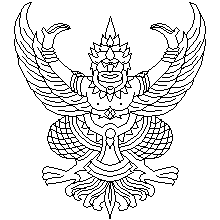 คำสั่งคณะมนุษยศาสตร์ที่   0127 /2562เรื่อง  แต่งตั้งกรรมการจัดทำสำเนาข้อสอบไล่ ประจำภาคการศึกษาที่ 2 ปีการศึกษา 2561………………………………………………..	เพื่อให้การจัดทำสำเนาข้อสอบไล่ ประจำภาคการศึกษาที่ 2 ปีการศึกษา 2561 ดำเนินไปด้วยความเรียบร้อย คณะมนุษยศาสตร์อาศัยอำนาจตามความในมาตรา 40 แห่งพระราชบัญญัติมหาวิทยาลัยเชียงใหม่ พ.ศ.2551 ประกอบกับข้อ 6 และข้อ 23 แห่งข้อบังคับมหาวิทยาลัยเชียงใหม่ว่าด้วยชื่อตำแหน่ง คุณสมบัติเฉพาะตำแหน่ง วาระการดำรงตำแหน่ง การพ้นจากตำแหน่ง และอำนาจและหน้าที่ของ   รองอธิการบดี ผู้ช่วยอธิการบดี หัวหน้าส่วนงาน รองหัวหน้าส่วนงาน และตำแหน่งบริหารอื่นในส่วนงานวิชาการและส่วนงานอื่น พ.ศ.2554 จึงแต่งตั้งบุคคลผู้มีรายชื่อดังต่อไปนี้เป็นกรรมการจัดทำสำเนาข้อสอบ โดยให้ปฏิบัติหน้าที่รับผิดชอบตามรายละเอียดหน้าที่ที่แนบ และให้มาปฏิบัติหน้าที่ ณ ห้องหน่วยผลิตเอกสารคณะฯ ตามวันและเวลา ดังต่อไปนี้.-วันจันทร์ที่ 1 เมษายน 2562วันพฤหัสบดีที่  11 เมษายน 2562- 2 –วันพุธที่  17 เมษายน  2562-3-วันพฤหัสบดีที่  18  เมษายน  2562-4-วันศุกร์ที่  19 เมษายน  2562-5-วันจันทร์ที่  22  เมษายน  2562-6-วันอังคารที่  23  เมษายน  2562วันพุธที่  24  เมษายน   2562-7-วันพฤหัสบดีที่  25 เมษายน   2562	ทั้งนี้  ตั้งแต่วันที่  17 -25   เมษายน  พ.ศ. 2562				สั่ง  ณ  วันที่     26    มีนาคม  พ.ศ. 2562                                                                                                                                         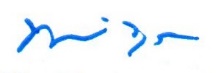 (อาจารย์ ดร. ชลาธิป   วสุวัต)              ผู้ช่วยคณบดีฝ่ายวิชาการ      ปฏิบัติการแทนคณบดีคณะมนุษยศาสตร์เวลาปฏิบัติงานหน้าที่รับผิดชอบกรรมการกรรมการ 08.30 – 12.00 น.109ดวงคำ  ศรีปันหน้อยสุริยัน   จันทร์วิลัย  จิระพงค์  สิงห์ทรทัศนา  เรือนคำเวลาปฏิบัติงานหน้าที่รับผิดชอบกรรมการกรรมการ 08.30 – 16.30 น.7,89ดวงคำ  ศรีปันหน้อย  (ไรโซฯ)สุริยัน   จันทร์วิลัย  (ไรโซฯ)จิระพงค์  สิงห์ทร  (ไรโซฯ)ทัศนา  เรือนคำเวลาปฏิบัติงานหน้าที่รับผิดชอบกรรมการกรรมการ08.30 – 16.30 น.7,89ดวงคำ  ศรีปันหน้อย  (ไรโซฯ)สุริยัน   จันทร์วิลัย  (ไรโซฯ)จิระพงค์  สิงห์ทร  (ไรโซฯ)ทัศนา  เรือนคำ13.00 – 16.30 น.1234, 656ปารียา ไชยเวช :  Aระพีพรรณ  วิจารณ์ปรีชา  :  Aธีระศักดิ์ เขตร์เสาร์แก้ว  :  Aบุษรา แซ่ตัง  :  A เอกพันธ์ กันธะมัง : Aนันท์นภัส  กาละวัง  :  Bญาณันต์ นิวาศะบุตร  :  Bมนตรี  วิริยา  :  Bสุรสีห์ สมุทคุปติ์  :  Cศรีวรรณ  วันติกิจเจริญกูล    :  Cกฤตรัตน์ ปันทราช  :  Cภิศร์ณุเดช ชนะดวงดี  :  Cวัชรพงศ์ สุรินทร์แก้ว  :  Cจิระประภา สมศักดิ์  :  Cเกศริน อินต๊ะ  :  Cถนอมศักดิ์  ยานะโส  :  C ดนุพล โพธิ์เกตุ  :  Dมนันญา ทาวงศ์  :  Dวราภรณ์ รื่นเริง  :  Dนวภัส ปันใจ  :  Dนุวตรัย ใจยอด  :  Dจินดา  ก๋องใจ :  Dเยาวลักษณ์  เกตุดี  :  Dสุกัญญา เพ็ญสละพันธ์  :  Dฤกษ์ฤดี อินทโชติ : D**หมายเหตุ : กระบวนวิชาของภาควิชาภาษาอังกฤษ**หมายเหตุ : กระบวนวิชาของภาควิชาภาษาอังกฤษ**หมายเหตุ : กระบวนวิชาของภาควิชาภาษาอังกฤษ**หมายเหตุ : กระบวนวิชาของภาควิชาภาษาอังกฤษเวลาปฏิบัติงานหน้าที่รับผิดชอบกรรมการกรรมการ08.30 – 16.30 น.7,89ดวงคำ  ศรีปันหน้อย  (ไรโซฯ)สุริยัน   จันทร์วิลัย  (ไรโซฯ)จิระพงค์  สิงห์ทร  (ไรโซฯ)ทัศนา  เรือนคำ13.00 – 16.30 น.1234, 656ปารียา ไชยเวช  :  A ระพีพรรณ  วิจารณ์ปรีชา  :  Aธีระศักดิ์  เขตร์เสาร์แก้ว  :  Aมะลิวัลย์ ฝั้นจุมปู : Aมาไลย์ ขันพา  :  A เขมิกา ตาคำ  :  B สายพิณ  สุยะ  :  Bศุภกิจ  ศรีบุญเรือง  :  B พิมพินันท์  คำมณีเลิศ  :  Cจันทรา  ยามี  :  Cกัญญา เทพอุด  :  Cเพชรรัตน์ เมืองเขียว  :  Cรพีพรรณ จรลี  :  Cสวัสดิ์ สีจันทร์  :  Cพร้อมพงษ์  ไชยวงค์  :  Cณัฐชยา รุ่งเรืองวงศ์  :  Cวรัญญู จันต๊ะนาเขต  :  Cอัญชลี มอญเพ็ชร  :  Dอำพัน กาวีอิ่น:  Dสุกฤษฏิ์ พะนาน  :  Dสุนทร เครื่องคำ  :  Dกมลนัฐ จุลรัตน์  :  Dจารุเดช เขตเจริญ  :  Dปวัน ทรายสมุทร์  :  Dมัลลิกา กาญจนากร  :  D**หมายเหตุ : กระบวนวิชาของภาควิชาภาษาอังกฤษ**หมายเหตุ : กระบวนวิชาของภาควิชาภาษาอังกฤษ**หมายเหตุ : กระบวนวิชาของภาควิชาภาษาอังกฤษ**หมายเหตุ : กระบวนวิชาของภาควิชาภาษาอังกฤษเวลาปฏิบัติงานหน้าที่รับผิดชอบกรรมการกรรมการ08.30 – 16.30 น.7,89ดวงคำ  ศรีปันหน้อย  (ไรโซฯ)สุริยัน   จันทร์วิลัย  (ไรโซฯ)จิระพงค์  สิงห์ทร  (ไรโซฯ)ทัศนา  เรือนคำ13.00 – 16.30 น.1234, 6566,11ปารียา ไชยเวช :  Aชนันท์ธิดา สร้อยสนธิกมล  :  Aมะลิวัลย์ ฝั้นจุมปู  :  Aเอกพันธ์ กันธะมัง : Aบุษรา แซ่ตัง : Aนันท์นภัส  กาละวัง  :  Bญาณันต์ นิวาศะบุตร  :  Bมนตรี  วิริยา  :  Bภรภัทร แก้วใจ๋  :  Cณัฐพล มอญเพชร์  :  Cนิตยา คำอินต๊ะมูล  :  Cรุ่งนภา แสนคำ  :  Cพรวนัส ทาต๊ะ  :  Cภัททิรา พัฒนสิน  :  Cสิทธิพร ปันหมื่น  :  Cถนอมศักดิ์  ยานะโส  :  C อัจฉรี ศรีติ๊บ :  D ภิศร์ณุเดช ชนะดวงดี  :  Dวัชรพงศ์ สุรินทร์แก้ว  :  Dกฤตรัตน์ ปันทราช  :  Dนวภัสร์ ปันใจ  :  Dจิระประภา สมศักดิ์  :  Dเกศริน อินต๊ะ  :  Dเนตรนภา คำราพิช  :  Dภูมิศักดิ์ โพธินาม : D**หมายเหตุ : กระบวนวิชาของภาควิชาภาษาอังกฤษ**หมายเหตุ : กระบวนวิชาของภาควิชาภาษาอังกฤษ**หมายเหตุ : กระบวนวิชาของภาควิชาภาษาอังกฤษ**หมายเหตุ : กระบวนวิชาของภาควิชาภาษาอังกฤษเวลาปฏิบัติงานหน้าที่รับผิดชอบกรรมการกรรมการ08.30 – 16.30 น.7,89ดวงคำ  ศรีปันหน้อย  (ไรโซฯ)จิระพงค์  สิงห์ทร  (ไรโซฯ)ทัศนา  เรือนคำ13.00 – 16.30 น.1234, 656ปารียา ไชยเวช  :  A กัลยา มโนรมย์ :  Aอัจฉรี ศรีติ๊บ :  Aมาไลย์ ขันพา  :  A สายพิณ  สุยะ  :  Bศุภกิจ  ศรีบุญเรือง  :  B เยาวลักษณ์ เกตุดี :  Cวราภรณ์ รื่นเริง  :  Cสุกัญญา เพ็ญสละพันธ์  :  Cดนุพล โพธิ์เกตุ  :  Cนุวตรัย ใจยอด  :  Cสุรสีห์ สมุทคุปติ์  :  Cมนันญา ทาวงศ์  :  Cเขมิกา ตาคำ  :  B ฤกษ์ฤดี อินทโชติ  :  Dสวัสดิ์ สีจันทร์  :  Dพร้อมพงษ์ ไชยวงค์  :  Dณัฐชยา รุ่งเรืองวงศ์  :  Dวรัญญู จันต๊ะนาเขต  :  Dเพชรรัตน์ เมืองเขียว  :  D**หมายเหตุ : กระบวนวิชาของภาควิชามนุษยสัมพันธ์ , สาขาวิชาภาษาจีน**หมายเหตุ : กระบวนวิชาของภาควิชามนุษยสัมพันธ์ , สาขาวิชาภาษาจีน**หมายเหตุ : กระบวนวิชาของภาควิชามนุษยสัมพันธ์ , สาขาวิชาภาษาจีน**หมายเหตุ : กระบวนวิชาของภาควิชามนุษยสัมพันธ์ , สาขาวิชาภาษาจีนเวลาปฏิบัติงานหน้าที่รับผิดชอบกรรมการกรรมการ08.30 – 16.30 น.7,89ดวงคำ  ศรีปันหน้อย  (ไรโซฯ)สุริยัน   จันทร์วิลัย  (ไรโซฯ)จิระพงค์  สิงห์ทร  (ไรโซฯ)ทัศนา  เรือนคำ13.00 – 16.30 น.1234, 656ปารียา ไชยเวช :  Aณัฐพล มอญเพชร์ :  Aภรภัทร แก้วใจ๋ :  Aญากันต์ณัฐ เย็นสถิตย์ : Aเอกพันธ์ กันธะมัง : Aบุษรา แซ่ตัง : Aมนตรี  วิริยา  :  Bปวัน ทรายสมุทร์  :  Cจารุเดช เขตเจริญ  :  Cสุกฤษฏิ์ พะนาน  :  Cสุนทร เครื่องคำ  :  Cกมลนัฐ จุลรัตน์  :  Cกัญญา เทพอุด  :  Cนันท์นภัส  กาละวัง  :  Bญาณันต์ นิวาศะบุตร  :  Bมัลลิกา กาญจนากร  :  Dรุ่งนภา แสนคำ  :  Dพรวนัส ทาต๊ะ  :  Dอำพัน กาวีอิ่น  :  Dนิตยา คำอินต๊ะมูล  :  D**หมายเหตุ : กระบวนวิชาของภาควิชาบรรณารักษศาสตร์ , สารสนเทศศาสตร์และภาควิชาปรัชญาและศาสนา**หมายเหตุ : กระบวนวิชาของภาควิชาบรรณารักษศาสตร์ , สารสนเทศศาสตร์และภาควิชาปรัชญาและศาสนา**หมายเหตุ : กระบวนวิชาของภาควิชาบรรณารักษศาสตร์ , สารสนเทศศาสตร์และภาควิชาปรัชญาและศาสนา**หมายเหตุ : กระบวนวิชาของภาควิชาบรรณารักษศาสตร์ , สารสนเทศศาสตร์และภาควิชาปรัชญาและศาสนาเวลาปฏิบัติงานหน้าที่รับผิดชอบกรรมการกรรมการ08.30 – 16.30 น.7,89ดวงคำ  ศรีปันหน้อย  (ไรโซฯ)จิระพงค์  สิงห์ทร  (ไรโซฯ)ทัศนา  เรือนคำ13.00 – 16.30 น.1234,656ปารียา ไชยเวช  :  Aวรัญญู จันต๊ะนาเขต  :  Aพิมพินันท์ คำมณีเลิศ : Aภูมิศักดิ์ โพธินาม  :  Aมาไลย์ ขันพา  :  Aเขมิกา ตาคำ  :  B สายพิณ สุยะ  :  Bศุภกิจ ศรีบุญเรือง : Bรพีพรรณ จรลี  :  Cสวัสดิ์ สีจันทร์  :  Cพร้อมพงษ์ ไชยวงค์  :  Cจิระประภา สมศักดิ์  :  C เกศริน อินต๊ะ  :  Cอัญชลี มอญเพ็ชร  :  Dวัชรพงศ์ สุรินทร์แก้ว  :  Dภิศร์ณุเดช ชนะดวงดี  :  Dกฤตรัตน์ ปันทราช  :  Dนวภัสร์ ปันใจ  :  Dสุรสีห์ สมุทคุปติ์ : Dฤกษ์ฤดี อินทโชติ : D**หมายเหตุ : กระบวนวิชาของสาขาวิชาภาษาไทย , กลุ่มวิชาศึกษาทั่วไป , สาขาวิชาภาษาเกาหลี**หมายเหตุ : กระบวนวิชาของสาขาวิชาภาษาไทย , กลุ่มวิชาศึกษาทั่วไป , สาขาวิชาภาษาเกาหลี**หมายเหตุ : กระบวนวิชาของสาขาวิชาภาษาไทย , กลุ่มวิชาศึกษาทั่วไป , สาขาวิชาภาษาเกาหลี**หมายเหตุ : กระบวนวิชาของสาขาวิชาภาษาไทย , กลุ่มวิชาศึกษาทั่วไป , สาขาวิชาภาษาเกาหลีเวลาปฏิบัติงานหน้าที่รับผิดชอบกรรมการกรรมการ08.30 – 16.30 น.7,89ดวงคำ  ศรีปันหน้อย  (ไรโซฯ)จิระพงค์  สิงห์ทร  (ไรโซฯ)ทัศนา  เรือนคำ13.00 – 16.30 น.1234,6566,11ปารียา ไชยเวช  :  Aภัททิรา  พัฒนสิน  :  Aดนุพล โพธิ์เกตุ  :  Aบุษรา แซ่ตัง  :  A นันท์นภัส กาละวัง :  Bมนตรี วิริยา : Bวราภรณ์ รื่นเริง  :  Cสุกัญญา เพ็ญสละพันธ์  :  Cนุวตรัย ใจยอด  :  Cมนันญา ทาวงศ์  :  Cกัลยา มโนรมย์  :  C ณัฐพล มอญเพชร์  :  Cปิยธิดา  ประสมสุข  :  Aสุนิสา จันทร์งาม : Aญาณันต์  นิวาศะบุตร  :  Bเอกพันธ์  กันธะมัง  :  Bสิทธิพร ปันหมื่น  :  Dเนตรนภา คำราพิช  :  Dพิมพ์พินันท์ คำมณีเลิศ  :  Dจันทรา ยามี  :  D**หมายเหตุ : กระบวนวิชาของภาควิชาจิตวิทยา**หมายเหตุ : กระบวนวิชาของภาควิชาจิตวิทยา**หมายเหตุ : กระบวนวิชาของภาควิชาจิตวิทยา**หมายเหตุ : กระบวนวิชาของภาควิชาจิตวิทยา